Градска управа за инфраструктуру и развој  Града Ужица објављујеОБАВЕШТЕЊЕ О ДОДЕЛИ УГОВОРА
Наручилац: Град Ужице, Градска управа за инфраструктуру и развојАдреса: Димитрија Туцовића 52, УжицеВрста јавног наручиоца: орган јединице локалне самоуправеПредмет набавке: Путна инфраструктура у МЗ ЉубањеА. Асфалтирање ка Јовановић Митру и Александру (центар)Б. Асфалтирање кракака Радивоју весовићу (центар)В. Асфалтирање пута Мулићи (центар)Г. Пут ка Видоју Недадићу (Прљевићи)Д. Пут Веселиновићи - ВиторовићиВрста предмета набавке: радовиИнтернет страница наручиоца: www.uzice.rs Процењена вредност јавне набавке: 1.625.000 динара без ПДВ-аУговорена вредност јавне набавке: 1.617.660 динара без ПДВ-а                                                             1.941.192 динара са ПДВ-ом(Начин финансирања: 67% од уговорене вредности финансира Наручилац што износи 1.083.832,20 динара без пдв-а, односно 1.300.598,64 динара са пдв-ом и 33% од уговорене вредности финансира МЗ Љубање што износи 533.827,80 динара без пдв-а, односно 640.593,36 динара са пдв-ом)Критеријум за доделу уговора: уговор се додељује економски најповољнијој понуди која се одређује на основу критеријума цене.Број примљених понуда: 2 (две) понудеДатум доношења одлуке о додели уговора: 28.07.2021. годинеДатум закључења уговора:  13.08.2021. годинеОсновни подаци о добављачу:  ПРИВРЕДНО ДРУШТВО ТРАНС-КОП ДОО ЧАЈЕТИНА, ул.Златиборска 3, ПИБ: 103974218, МБ: 20062436Лице за контакт: Славиша Пројевић, slavisa.projevic@uzice.rs 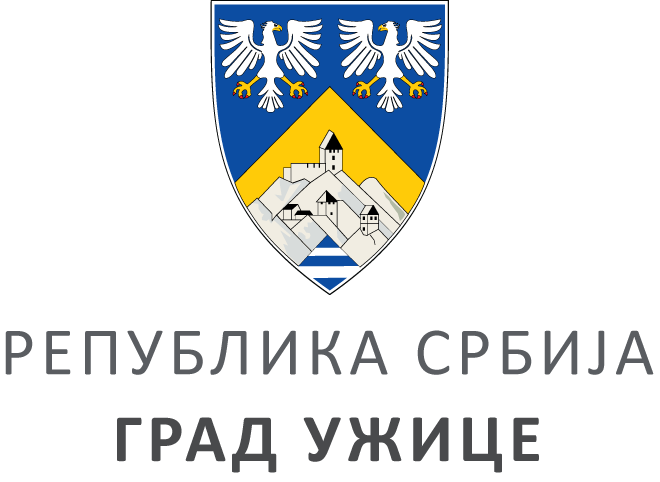 ГРАДСКА УПРАВА ЗА ИНФРАСТРУКТУРУ И РАЗВОЈГРАДСКА УПРАВА ЗА ИНФРАСТРУКТУРУ И РАЗВОЈГРАДСКА УПРАВА ЗА ИНФРАСТРУКТУРУ И РАЗВОЈГРАДСКА УПРАВА ЗА ИНФРАСТРУКТУРУ И РАЗВОЈVIII ББрој: 404-163/21ББрој: 404-163/21Датум:Датум:13.08.2021. године